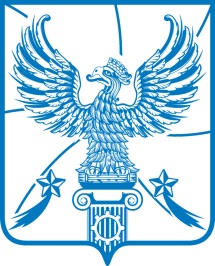 АДМИНИСТРАЦИЯМУНИЦИПАЛЬНОГО ОБРАЗОВАНИЯГОРОДСКОЙ ОКРУГ ЛЮБЕРЦЫ
МОСКОВСКОЙ ОБЛАСТИОктябрьский пр-т, д. 190, г. Люберцы, Московская обл., 140000
Тел.: (495) 554-60-83, факс: (495) 503-15-22, e-mail: sk@lubreg.ru, www.lubreg.ru
 ОКПО04034252 ОГРН 1025003213179 ИНН/КПП 5027036758/502701001________________________________________________________________Протокол о результатах аукциона №762025.07.2018Аукцион в электронной форме проводится в соответствии с Порядком проведения открытого аукциона в электронной форме на право заключения договора на установку и эксплуатацию рекламных конструкций, размещаемых на земельных участках, зданиях или ином недвижимом имуществе, находящемся в собственности городского округа Люберцы Московской области, а также земельных участках, государственная собственность на которые не разграничена, находящихся на территории городского округа Люберцы Московской области, утвержденным постановлением администрации муниципального образования городской округ Люберцы Московской области от 27.02.2018 № 588-ПА.Предмет аукциона в электронной форме: право заключения договора на установку и эксплуатацию рекламных конструкций, размещаемых на земельных участках, зданиях или ином недвижимом имуществе, находящемся в собственности городского округа Люберцы Московской области, а также земельных участках, государственная собственность на которые не разграничена на территории городского округа Люберцы Московской области.Собственник, заключающий договор: Администрация городского округа Люберцы Московской областиОрган, уполномоченный на организацию и проведение аукциона: Администрация городского округа Люберцы Московской областиЛоты аукциона:Извещение о проведении аукциона в электронной форме и документация по проведению аукциона в электронной форме размещены на официальном сайте по адресу в сети Интернет: www.torgi.gov.ru и на электронной площадке i.rts-tender.ru процедура №  7620.Согласно протоколу открытия доступа к заявкам на участие в аукционе в электронной форме поданы заявки от:По результатам рассмотрения 1-ых частей заявок на участие в аукционе в электронной форме приняты следующие решения:7.1. Допустить к дальнейшему участию в процедуре следующих участников:7.2. Отказать в допуске к дальнейшему участию в процедуре следующим участникам:Начало проведения аукционного торга: 25.07.2018 10:00.Лучшие ставки участников:10. Дата и время окончания аукционного торга: 25.07.2018 11:08:23.11. По результатам рассмотрения 2-ых частей заявок на участие в аукционе в электронной форме приняты следующие решения:11.1. Допустить к дальнейшему участию в процедуре следующих участников на основании того, что состав документов претендентов соответствует требованиям документации:11.2. Отказать в допуске к дальнейшему участию в процедуре следующим участникам на основании того, что состав документов претендентов не соответствует требованиям документации:11.3 Участники, не подававшие ценовых предложений в ходе торгов:12. Победители:13. Аукцион в электронной форме признается состоявшимся по лотам:14. Аукцион в электронной форме признается несостоявшимся по лотам:15. Заключить договор со следующим участником аукциона:16. Настоящий протокол подлежит размещению: на электронной площадке www.rts-tender.ru, официальном сайте торгов Российской Федерации  www.torgi.gov.ru, официальном сайте Администрации городского округа Люберцы Московской области.Зам. председателя аукционной комиссии			М.А. ТалыповаНомер лота / Наименование лотаНачальная цена за лотСтатус лота № 1 - Стела, номер в Схеме 121, индивидуальный проект, 2,5*3,857 000 руб.Не состоялся - 1 заявка № 2 - Стела, номер в Схеме 712, индивидуальный проект, 1,6*4,051 200 руб.Состоялся  № 3 - Стела, номер в Схеме 714, индивидуальный проект, 1,6*4,076 800 руб.Состоялся  № 4 - Стела, номер в Схеме 650, индивидуальный проект, 0,9*1,212 960 руб.Состоялся  № 5 - Суперсайт, номер в Схеме 636, 5*15 м.900 000 руб.Не состоялся - 1 заявка № 6 - Суперсайт, номер в Схеме 637, 5*15 м.900 000 руб.Не состоялся - 1 заявка № 7 - Стела, номер в Схеме 272, индивидуальный проект, 5,3*1,571 550 руб.Состоялся  № 8 - Стела, номер в Схеме 1033, индивидуальный проект, 7,2*12,2288 000 руб.Не состоялся - 1 заявка № 9 - 11 РК типа щит, 3*6 м., номера по Схеме 988,996,448,453,462,464,470,715,1058,838,8441 260 000 руб.Состоялся  № 10 - Стела, номер в Схеме 1541, индивидуальный проект, 3,0*1,518 000 руб.Состоялся  № 11 - Стела, номер в Схеме 1542, индивидуальный проект, 1,5*1,6219 440 руб.Состоялся Номер лотаВходящий номер заявкиУчастникНаименование участникаИНН/КПППочтовый адрес № 16248/8915Участник №6ИП Ковылов Руслан Николаевич772167828550/Российская Федерация № 25878/8430Участник №3ИП АННЕНКОВА МАРИНА МИХАЙЛОВНА501204896990/Российская Федерация № 26248/8916Участник №6ИП Ковылов Руслан Николаевич772167828550/Российская Федерация № 35878/8431Участник №3ИП АННЕНКОВА МАРИНА МИХАЙЛОВНА501204896990/Российская Федерация № 36248/8917Участник №6ИП Ковылов Руслан Николаевич772167828550/Российская Федерация № 45871/8423Участник №2Пожидаев Александр Сергеевич502701121160/Российская Федерация № 46248/8918Участник №6ИП Ковылов Руслан Николаевич772167828550/Российская Федерация № 56248/8919Участник №6ИП Ковылов Руслан Николаевич772167828550/Российская Федерация № 66248/8920Участник №6ИП Ковылов Руслан Николаевич772167828550/Российская Федерация № 75853/8401Участник №1ООО ФИРМА 'ГЕРКОН'5027042409/502701001140000, Российская Федерация, Московская обл., г. Люберцы, ул. Волковская, 49А, пом.I-1-10, VII-1 № 76248/8921Участник №6ИП Ковылов Руслан Николаевич772167828550/Российская Федерация № 86248/8922Участник №6ИП Ковылов Руслан Николаевич772167828550/Российская Федерация № 95926/8487Участник №4АО «ЮНИОН»7720717450/772001001111141, Российская Федерация, г. Москва, ул. Плеханова, ДОМ 17, ЭТАЖ 7, КОМН.  № 708 № 96154/8785Участник №5ООО "Рекламные технологии"5001032300/500101001143900, Российская Федерация, Московская обл., г. Балашиха, Покровский проезд, 1 № 96248/8923Участник №6ИП Ковылов Руслан Николаевич772167828550/Российская Федерация № 96249/8926Участник №7Общество с ограниченной ответственностью "АЙС"5027225667/502701001140005, Российская Федерация, Московская обл., г. Люберцы, ул. Комсомольская, 15а, 21 № 96295/8975Участник №9ООО "ВОСТОК-МЕДИА"7703642861/772601001117105, Российская Федерация, г. Москва, ш. Варшавское, 1 стр. 17, 306Б № 96300/8982Участник №10ИП Фоминов Сергей Сергеевич502711892002/Российская Федерация № 96307/8990Участник №12ИП Копычко С.С.623001192317/Российская Федерация № 96309/8992Участник №13ООО "АВИКОМ"7734391953/773401001123098, Российская Федерация, г. Москва, Академика Бочвара, дом 8, 74 № 96310/8993Участник №14ООО "А.Р.К. -МЕДИА"5032279876/503201001143002, Российская Федерация, Московская обл., г. Одинцово, ул. Садовая, ЭТ/ПОМ/ОФ 2/212/1 № 106248/8924Участник №6ИП Ковылов Руслан Николаевич772167828550/Российская Федерация № 106282/8959Участник №11ИП Коршунова Екатерина Петровна502713249950/Российская Федерация № 116248/8925Участник №6ИП Ковылов Руслан Николаевич772167828550/Российская Федерация № 116293/8973Участник №8ООО "ВИТРАЖ"5027254266/502701001140008, Российская Федерация, Московская обл., г. Люберцы, проезд. Проектируемый , дом 4037, стр. 5, пом. 17 Номер лотаВходящий номер заявкиУчастникНаименование участникаДата и время поступления заявки № 16248/8915Участник №6ИП Ковылов Руслан Николаевич17.07.2018 16:52:52 № 25878/8430Участник №3ИП АННЕНКОВА МАРИНА МИХАЙЛОВНА26.06.2018 16:37:41 № 26248/8916Участник №6ИП Ковылов Руслан Николаевич17.07.2018 16:52:52 № 35878/8431Участник №3ИП АННЕНКОВА МАРИНА МИХАЙЛОВНА26.06.2018 16:37:41 № 36248/8917Участник №6ИП Ковылов Руслан Николаевич17.07.2018 16:52:52 № 45871/8423Участник №2Пожидаев Александр Сергеевич26.06.2018 12:59:49 № 46248/8918Участник №6ИП Ковылов Руслан Николаевич17.07.2018 16:52:52 № 56248/8919Участник №6ИП Ковылов Руслан Николаевич17.07.2018 16:52:52 № 66248/8920Участник №6ИП Ковылов Руслан Николаевич17.07.2018 16:52:52 № 75853/8401Участник №1ООО ФИРМА 'ГЕРКОН'25.06.2018 13:01:09 № 76248/8921Участник №6ИП Ковылов Руслан Николаевич17.07.2018 16:52:52 № 86248/8922Участник №6ИП Ковылов Руслан Николаевич17.07.2018 16:52:52 № 95926/8487Участник №4АО «ЮНИОН»28.06.2018 10:38:16 № 96154/8785Участник №5ООО "Рекламные технологии"11.07.2018 12:22:26 № 96248/8923Участник №6ИП Ковылов Руслан Николаевич17.07.2018 16:52:52 № 96249/8926Участник №7Общество с ограниченной ответственностью "АЙС"17.07.2018 17:07:23 № 96295/8975Участник №9ООО "ВОСТОК-МЕДИА"19.07.2018 18:04:30 № 96300/8982Участник №10ИП Фоминов Сергей Сергеевич20.07.2018 09:58:26 № 96307/8990Участник №12ИП Копычко С.С.20.07.2018 16:14:01 № 96309/8992Участник №13ООО "АВИКОМ"20.07.2018 16:49:34 № 96310/8993Участник №14ООО "А.Р.К. -МЕДИА"20.07.2018 16:54:46 № 106248/8924Участник №6ИП Ковылов Руслан Николаевич17.07.2018 16:52:52 № 106282/8959Участник №11ИП Коршунова Екатерина Петровна20.07.2018 15:31:48 № 116248/8925Участник №6ИП Ковылов Руслан Николаевич17.07.2018 16:52:52 № 116293/8973Участник №8ООО "ВИТРАЖ"19.07.2018 15:21:49Номер лотаВходящий номер заявкиУчастникНаименование участникаОбоснование принятого решениянетНомер лотаУчастникНаименование участникаПоследняя ставка участникаВремя подачи ставки № 2Участник №3ИП АННЕНКОВА МАРИНА МИХАЙЛОВНА53 760,0025.07.2018 10:21:57 № 3Участник №3ИП АННЕНКОВА МАРИНА МИХАЙЛОВНА80 640,0025.07.2018 10:23:08 № 4Участник №6ИП Ковылов Руслан Николаевич14 256,0025.07.2018 10:13:35 № 4Участник №2Пожидаев Александр Сергеевич13 608,0025.07.2018 10:08:56 № 7Участник №6ИП Ковылов Руслан Николаевич78 705,0025.07.2018 10:07:01 № 7Участник №1ООО ФИРМА 'ГЕРКОН'75 127,5025.07.2018 10:02:37 № 9Участник №4АО «ЮНИОН»7 056 000,0025.07.2018 10:58:23 № 9Участник №6ИП Ковылов Руслан Николаевич6 993 000,0025.07.2018 10:57:28 № 9Участник №9ООО "ВОСТОК-МЕДИА"5 985 000,0025.07.2018 10:32:05 № 9Участник №13ООО "АВИКОМ"4 410 000,0025.07.2018 10:01:51 № 9Участник №14ООО "А.Р.К. -МЕДИА"3 213 000,0025.07.2018 10:00:58 № 9Участник №12ИП Копычко С.С.2 646 000,0025.07.2018 10:00:57 № 10Участник №11ИП Коршунова Екатерина Петровна18 900,0025.07.2018 10:36:10 № 11Участник №8ООО "ВИТРАЖ"33 048,0025.07.2018 10:16:50 № 11Участник №6ИП Ковылов Руслан Николаевич32 076,0025.07.2018 10:15:14 № 2Участник №3ИП АННЕНКОВА МАРИНА МИХАЙЛОВНА53 760,0025.07.2018 10:21:57 № 3Участник №3ИП АННЕНКОВА МАРИНА МИХАЙЛОВНА80 640,0025.07.2018 10:23:08 № 4Участник №6ИП Ковылов Руслан Николаевич14 256,0025.07.2018 10:13:35 № 4Участник №2Пожидаев Александр Сергеевич13 608,0025.07.2018 10:08:56 № 7Участник №6ИП Ковылов Руслан Николаевич78 705,0025.07.2018 10:07:01 № 7Участник №1ООО ФИРМА 'ГЕРКОН'75 127,5025.07.2018 10:02:37 № 9Участник №4АО «ЮНИОН»7 056 000,0025.07.2018 10:58:23 № 9Участник №6ИП Ковылов Руслан Николаевич6 993 000,0025.07.2018 10:57:28 № 9Участник №9ООО "ВОСТОК-МЕДИА"5 985 000,0025.07.2018 10:32:05 № 9Участник №13ООО "АВИКОМ"4 410 000,0025.07.2018 10:01:51 № 9Участник №14ООО "А.Р.К. -МЕДИА"3 213 000,0025.07.2018 10:00:58 № 9Участник №12ИП Копычко С.С.2 646 000,0025.07.2018 10:00:57 № 10Участник №11ИП Коршунова Екатерина Петровна18 900,0025.07.2018 10:36:10 № 11Участник №8ООО "ВИТРАЖ"33 048,0025.07.2018 10:16:50 № 11Участник №6ИП Ковылов Руслан Николаевич32 076,0025.07.2018 10:15:14Номер лотаВходящий номер заявкиУчастникНаименование участникаДата и время поступления заявки № 25878/8430Участник №3ИП АННЕНКОВА МАРИНА МИХАЙЛОВНА26.06.2018 16:37:41 № 35878/8431Участник №3ИП АННЕНКОВА МАРИНА МИХАЙЛОВНА26.06.2018 16:37:41 № 45871/8423Участник №2Пожидаев Александр Сергеевич26.06.2018 12:59:49 № 75853/8401Участник №1ООО ФИРМА 'ГЕРКОН'25.06.2018 13:01:09 № 95926/8487Участник №4АО «ЮНИОН»28.06.2018 10:38:16 № 96295/8975Участник №9ООО "ВОСТОК-МЕДИА"19.07.2018 18:04:30 № 96307/8990Участник №12ИП Копычко С.С.20.07.2018 16:14:01 № 96309/8992Участник №13ООО "АВИКОМ"20.07.2018 16:49:34 № 106282/8959Участник №11ИП Коршунова Екатерина Петровна20.07.2018 15:31:48 № 116293/8973Участник №8ООО "ВИТРАЖ"19.07.2018 15:21:49Номер лотаВходящий номер заявкиУчастникНаименование участникаОбоснование принятого решения № 16248/8915Участник №6ИП Ковылов Руслан НиколаевичНесоответствие второй части заявки требованиям, установленным в п. 3.5. Извещения - для индивидуальных предпринимателей необходима выписка из Единого государственного реестра индивидуальных предпринимателей, полученная не ранее чем за один месяц до дня размещения на Электронной площадке Извещения. № 46248/8918Участник №6ИП Ковылов Руслан НиколаевичНесоответствие второй части заявки требованиям, установленным в п. 3.5. Извещения - для индивидуальных предпринимателей необходима выписка из Единого государственного реестра индивидуальных предпринимателей, полученная не ранее чем за один месяц до дня размещения на Электронной площадке Извещения. № 56248/8919Участник №6ИП Ковылов Руслан НиколаевичНесоответствие второй части заявки требованиям, установленным в п. 3.5. Извещения - для индивидуальных предпринимателей необходима выписка из Единого государственного реестра индивидуальных предпринимателей, полученная не ранее чем за один месяц до дня размещения на Электронной площадке Извещения. № 66248/8920Участник №6ИП Ковылов Руслан НиколаевичНесоответствие второй части заявки требованиям, установленным в п. 3.5. Извещения - для индивидуальных предпринимателей необходима выписка из Единого государственного реестра индивидуальных предпринимателей, полученная не ранее чем за один месяц до дня размещения на Электронной площадке Извещения. № 76248/8921Участник №6ИП Ковылов Руслан НиколаевичНесоответствие второй части заявки требованиям, установленным в п. 3.5. Извещения - для индивидуальных предпринимателей необходима выписка из Единого государственного реестра индивидуальных предпринимателей, полученная не ранее чем за один месяц до дня размещения на Электронной площадке Извещения. № 86248/8922Участник №6ИП Ковылов Руслан НиколаевичНесоответствие второй части заявки требованиям, установленным в п. 3.5. Извещения - для индивидуальных предпринимателей необходима выписка из Единого государственного реестра индивидуальных предпринимателей, полученная не ранее чем за один месяц до дня размещения на Электронной площадке Извещения. № 96248/8923Участник №6ИП Ковылов Руслан НиколаевичНесоответствие второй части заявки требованиям, установленным в п. 3.5. Извещения - для индивидуальных предпринимателей необходима выписка из Единого государственного реестра индивидуальных предпринимателей, полученная не ранее чем за один месяц до дня размещения на Электронной площадке Извещения. № 96310/8993Участник №14ООО "А.Р.К. -МЕДИА"Несоответствие второй части заявки требованиям, установленным в п. 3.5. Извещения -  отсутствуют (не приложены) сведения о Заявителе, включая наименование и местонахождение юридического лица,  основной государственный регистрационный номер юридического лица или индивидуального предпринимателя № 116248/8925Участник №6ИП Ковылов Руслан Николаевич Несоответствие второй части заявки требованиям, установленным в п. 3.5. Извещения - для индивидуальных предпринимателей необходима выписка из Единого государственного реестра индивидуальных предпринимателей, полученная не ранее чем за один месяц до дня размещения на Электронной площадке Извещения.Номер лотаВходящий номер заявкиУчастникНаименование участника № 26248/8916Участник №6ИП Ковылов Руслан Николаевич № 36248/8917Участник №6ИП Ковылов Руслан Николаевич № 96154/8785Участник №5ООО "Рекламные технологии" № 96249/8926Участник №7Общество с ограниченной ответственностью "АЙС" № 96300/8982Участник №10ИП Фоминов Сергей Сергеевич № 106248/8924Участник №6ИП Ковылов Руслан НиколаевичНомер лотаВходящий номер заявки на лотУчастникНаименование участникаМестонахождениеИтоговая цена, руб.Дата и время поступления заявки № 25878/8430Участник №3ИП АННЕНКОВА МАРИНА МИХАЙЛОВНАРоссийская Федерация53 76026.06.2018 16:37:41 № 35878/8431Участник №3ИП АННЕНКОВА МАРИНА МИХАЙЛОВНАРоссийская Федерация80 64026.06.2018 16:37:41 № 45871/8423Участник №2Пожидаев Александр СергеевичРоссийская Федерация13 60826.06.2018 12:59:49 № 75853/8401Участник №1ООО ФИРМА 'ГЕРКОН'140000, Российская Федерация, Московская обл., г. Люберцы, ул. Волковская, 49А, пом.I-1-10, VII-175 127,50 25.06.2018 13:01:09 № 95926/8487Участник №4АО «ЮНИОН»111141, Российская Федерация, г. Москва, ул. Плеханова, ДОМ 17, ЭТАЖ 7, КОМН.  № 7087 056 000 28.06.2018 10:38:16 № 106282/8959Участник №11ИП Коршунова Екатерина ПетровнаРоссийская Федерация18 90020.07.2018 15:31:48 № 116293/8973Участник №8ООО "ВИТРАЖ"140008, Российская Федерация, Московская обл., г. Люберцы, проезд. Проектируемый , дом 4037, стр. 5, пом. 17 33 04819.07.2018 15:21:49Номер лота Начальная цена за лот № 2 - Стела, номер в Схеме 712, индивидуальный проект, 1,6*4,051 200 руб. № 3 - Стела, номер в Схеме 714, индивидуальный проект, 1,6*4,076 800 руб. № 4 - Стела, номер в Схеме 650, индивидуальный проект, 0,9*1,212 960 руб. № 7 - Стела, номер в Схеме 272, индивидуальный проект, 5,3*1,571 550 руб. № 9 - 11 РК типа щит, 3*6 м., номера по Схеме 988,996,448,453,462,464,470,715,1058,838,8441 260 000 руб. № 10 - Стела, номер в Схеме 1541, индивидуальный проект, 3,0*1,518 000 руб. № 11 - Стела, номер в Схеме 1542, индивидуальный проект, 1,5*1,6219 440 руб.Номер лота / Наименование лотаНачальная цена за лот № 1 - Стела, номер в Схеме 121, индивидуальный проект, 2,5*3,857 000 руб. № 5 - Суперсайт, номер в Схеме 636, 5*15 м.900 000 руб. № 6 - Суперсайт, номер в Схеме 637, 5*15 м.900 000 руб. № 8 - Стела, номер в Схеме 1033, индивидуальный проект, 7,2*12,2288 000 руб.Номер лотаВходящий номер заявки на лотУчастникНаименование участникаМестонахождениеИтоговая цена № 25878/8430Участник №3ИП АННЕНКОВА МАРИНА МИХАЙЛОВНАРоссийская Федерация53 760 № 35878/8431Участник №3ИП АННЕНКОВА МАРИНА МИХАЙЛОВНАРоссийская Федерация80 640 № 45871/8423Участник №2Пожидаев Александр СергеевичРоссийская Федерация13 608 № 75853/8401Участник №1ООО ФИРМА 'ГЕРКОН'140000, РФ, Московская обл., г. Люберцы, ул. Волковская, 49А, пом.I-1-10, VII-175 127,50 № 95926/8487Участник №4АО «ЮНИОН»111141, РФ, 
г. Москва, ул. Плеханова, ДОМ 17, ЭТАЖ 7, КОМН.  № 7087 056 000 № 106282/8959Участник №11ИП Коршунова Екатерина ПетровнаРоссийская Федерация18 900 № 116293/8973Участник №8ООО "ВИТРАЖ"140008, РФ, Московская обл., г. Люберцы, проезд. Проектируемый , дом 4037, стр. 5, пом. 17 33 048